ҠАРАР                                                                                              РЕШЕНИЕО внесении изменений в решение Совета сельского поселения Шаранский сельсовет муниципального района Шаранский район Республики Башкортостан от 23.11.2012 г. № 165 «Об установлении земельного налога» (с учетом внесенных изменений № 202 от 04.02.2013г)В соответствии с Конституцией Российской Федерации с пунктом «н» части 1 статьи 72,  ч.3 ст.75, ст.76 ч. 2, ч.5,  Федерального закона Российской Федерации от 06.10.2003 г. №131-Фз «Об общих принципах организации местного самоуправления в Российской Федерации» п.2 ч.1 ст.14, Федерального закон №202-ФЗ от 29.11.2012 года «О внесении изменений в часть вторую налогового кодекса Российской Федерации», налогового Кодекса российской Федерации  пункт 3 части 10 статьи 35, пункт 2 части 1 статьи 3 Устава сельского поселения Шаранский сельсовет муниципального района Шаранский район Республики Башкортостан, Совет сельского поселения Шаранский сельсовет  муниципального района Шаранский район Республики Башкортостан, решил: Внести в решение Совета сельского поселения Шаранский сельсовет муниципального района Шаранский район Республики Башкортостан от 23.11.2012 года № 165 «Об установлении земельного налога» (далее -Решение), следующие изменения:    2. В пункте 2 Решения дополнить абзацем 4 следующего содержания:»земельные участки ограниченных в обороте в соответствии с законодательством Российской Федерации, предоставленных для обеспечения обороны, безопасности и таможенных нужд».     3. Пункт 5 изложить в новой редакции: «физические лица, не являющиеся индивидуальными предпринимателями, уплачивают налог в срок не ранее 1 ноября года, следующего за истекшим налоговым периодом».   4. Настоящее решение вступает в силу после обнародования на информационном стенде администрации сельского поселения Шаранский  сельсовет и в сельской библиотеке с.Наратасты, разместить на официальном сайте www.sharan. sharan-sovet.ru.Глава сельского поселения                                        Р.Р.Мануровс.Шаран         30 октября 2013 г        № 269Башкортостан РеспубликаһыШаран районымуниципаль районыныңШаран ауыл Советы ауыл биләмәһе Советы452630 Шаран ауылы, 1-се май урамы  62Тел.(347) 2-22-43,e-mail:sssharanss@yandex.ruШаран  ауылы, тел.(34769) 2-22-43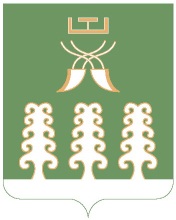 Республика БашкортостанСовет сельского поселенияШаранский сельсоветмуниципального районаШаранский район452630 с. Шаран ул. Первомайская,62Тел.(347) 2-22-43,e-mail:sssharanss@yandex.ruс. Шаран тел.(34769) 2-22-43